Name: _______________________________						Block: _______Algebra 2 Honor Spiral 17 - ReviewPolynomial Equations & ApplicationsPolynomial Equations & ApplicationsPolynomial Equations & ApplicationsPolynomial Equations & ApplicationsPolynomial Equations & Applications1.    Write the equation of least degree of a polynomial where f(3)=0, f(0)=0, f(-4)=0 with a multiplicity of 3, and f(1)=5.  Then graph the equation.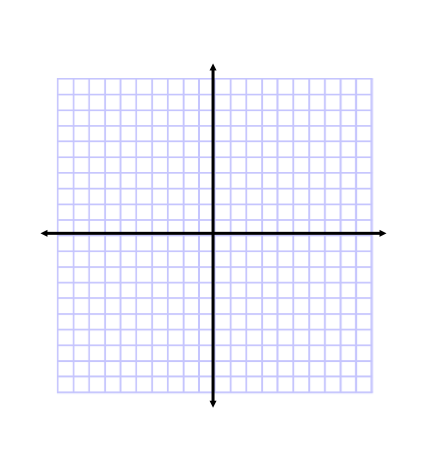 1.    Write the equation of least degree of a polynomial where f(3)=0, f(0)=0, f(-4)=0 with a multiplicity of 3, and f(1)=5.  Then graph the equation.1.    Write the equation of least degree of a polynomial where f(3)=0, f(0)=0, f(-4)=0 with a multiplicity of 3, and f(1)=5.  Then graph the equation.1.    Write the equation of least degree of a polynomial where f(3)=0, f(0)=0, f(-4)=0 with a multiplicity of 3, and f(1)=5.  Then graph the equation.1.    Write the equation of least degree of a polynomial where f(3)=0, f(0)=0, f(-4)=0 with a multiplicity of 3, and f(1)=5.  Then graph the equation.Rational Exponents and Radical Notation Rational Exponents and Radical Notation Rational Exponents and Radical Notation Rational Exponents and Radical Notation Rational Exponents and Radical Notation Simplify completely (no negative exponents):Simplify completely (no negative exponents):Simplify completely (no negative exponents):Write the radical as an exponential expression.SimplifyWrite the radical as an exponential expression.SimplifyFunction Operations and InversesFunction Operations and InversesFunction Operations and InversesFunction Operations and InversesFunction Operations and InversesGiven  and , find:  5.  Let .Find h-1(x).Find the domain of h(x). Find the domain of h-1(x).  Find the range of h(x).  Find the range of h-1(x).  5.  Let .Find h-1(x).Find the domain of h(x). Find the domain of h-1(x).  Find the range of h(x).  Find the range of h-1(x).  5.  Let .Find h-1(x).Find the domain of h(x). Find the domain of h-1(x).  Find the range of h(x).  Find the range of h-1(x).  Radical Functions and EquationsRadical Functions and EquationsRadical Functions and EquationsRadical Functions and Equations6.  Graph each function.  Identify its domain and range.  Note for graphs:  Identify end point or point of inflection, and a couple other points on the graph.6.  Graph each function.  Identify its domain and range.  Note for graphs:  Identify end point or point of inflection, and a couple other points on the graph.7.  Solve each radical equation.  Identify any extraneous solutions when necessary.7.  Solve each radical equation.  Identify any extraneous solutions when necessary.